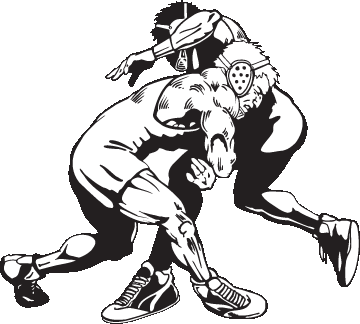 Cost: Beginner (Pre-K- 2nd) $50      Advanced (3rd-8th)$65Cost includes a T-Shirt and Our Tournament Entry FeeBeginners: Monday 6:15-6:55Advanced: Mondays 7:00-8:00 & Thursdays: 6:30-8:00       If you are interested in coaching, Please give Jay a call.Questions:  Contact Jay Peiffer 530-0168 or Cindy Peiffer 530-9968 or jcpeiffer@mchsi.com-----------------------------------------Please keep top portion------------------------------------------Child’s Name: ___________________________________________ Child’s Nick Name (if any)____________________ Grade: ______Shirt Size (YSM-AXL)___________________Parent(s) – Guardian(s) – Custodian(s)  Name __________________________________________________________________Phone: Home  _____________________          Cell:    _____________________   _________________________                                                      *Email Address:_____________________________________________________  Emergency Contact:  Person(s) who may be notified in case of emergency or illness when the above listed people are not available.Name _____________________________________________    Phone _____________________________________________Hospital Preference ___________________________________If there is anyone NOT allowed to pick your child up, contact Cindy Peiffer 319-530-9968TournamentI understand that I (or another adult) am required to work at least 1 shift per child at our home tournament. Signature___________________________________________    Consent In the event that my child may require medical care while I am unable to be reached, I hereby give consent to Highland Little Huskies Wrestling Club’s coaches to act on my behalf to authorize medical and/or surgical treatment for my child.  I agree to pay all costs and fees contingent on any emergency medical care and/ or treatment for my child as secured or authorized under this consent. You, as a parent, are liable for anything that happens to your child while at practice.  Signature:__________________________________________________________Win or Learn, Never Lose! 